EASTERN MEDITERRANEAN UNIVERSITY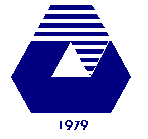 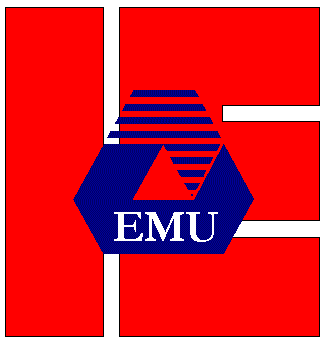 	Department of Industrial Engineering	IENG511 Optimization Theory HOMEWORK 4      Spring 2017-18Consider the following linear programming problemFind all BFS’s of feasible region. Find the optimal solution.Consider the problemFind a basic feasible solutions (if there exists) with the basic variables as x1, x2, x4 and x1, x3 , x5. Which one of these BFSs is degenerate? Why? Compute the value of objective function for the BFS(s).Consider the following systemThe point (,,) is feasible. Verify whether it is basic. If not reduce it to a basic feasible solution.Solve the following problem by simplex method starting the basic solution (x1,x2)=(4,0). Sketch the feasible region in non-basic variable spaceConsider the following linear programming problemSuppose that x1 and x2 are the basic variables, rewrite problem in the key of simplex method related to this BFS.Which one of variables can introduce to the basis and improved the value of objective function.Enter this variable to the basis. Find new BFS and related objective functions value.    Suppose that x=(xB, xN) ( xB=B-1b and xN=0 ) and z= cBB-1b is the BFS and its associated objective value for the following linear programming problemMin cxSt. Axb       x0Also suppose that . What we can say about optimal solution?Solve the following problem by the simplex method.